ЗАЯВЛЕНИЕПредставляю правоустанавливающие документы 
и прошу внести в базу данных следующие сведения :
гос. номер основного автомобиля  _______________________ на данное машиноместо.

свидетельство о собственности ________  №  ___________________   ______________                                                           серия                              номер                                   число
ДДУ, Акт передачи __________________________________________________________
Прошу разрешить на данное машиноместо дополнительный допуск автомашины:______________________________________________________________________

Контактные сведения :
Телефон 1 _____________________________________________________________ Телефон 2 _____________________________________________________________ Подписывая настоящее Заявление, Собственник подтверждает, что ему своевременно была предоставлена вся необходимая информация о работе подземной стоянки и понятны Правила пользования подземной автостоянкой, разъяснено действующее законодательство РФ, регулирующее данные отношения.

_________________    ______________________   ________________________________              число                                         подпись                                                    расшифровка

в результате присвоен идентификационный номер брелока: _____________________________________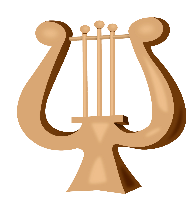 

Товарищество собственников недвижимости «ЛИРА»

Товарищество собственников недвижимости «ЛИРА»

Товарищество собственников недвижимости «ЛИРА»115280, город Москва, улица Мастеркова, дом 1
ИНН 7725265670  КПК 772501001 ОГРН 1157746209796 ОКПО 20938292
ОКОГУ 4210014  ОКВЭД 70.32  ОКФС 16  ОКОПФ 20700
115280, город Москва, улица Мастеркова, дом 1
ИНН 7725265670  КПК 772501001 ОГРН 1157746209796 ОКПО 20938292
ОКОГУ 4210014  ОКВЭД 70.32  ОКФС 16  ОКОПФ 20700
115280, город Москва, улица Мастеркова, дом 1
ИНН 7725265670  КПК 772501001 ОГРН 1157746209796 ОКПО 20938292
ОКОГУ 4210014  ОКВЭД 70.32  ОКФС 16  ОКОПФ 20700
+7 916 133 28 95www.жклира.рф
тсн@жклира.рфПравление ТСН “Лира”
Правление ТСН “Лира”

Собственника машиноместа №  ________________

_________________________________________________________
                                            фамилия       

_________________________________________________________
                    имя                                                отчество
Собственника машиноместа №  ________________

_________________________________________________________
                                            фамилия       

_________________________________________________________
                    имя                                                отчество